              Meddwl yn Feirniadol a Datrys Problemau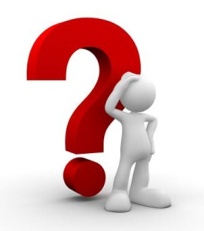 “Os nad yw rhywun yn gallu newid ei feddwl, nid yw’n gallu newid dim byd.” George Bernard ShawYr Argraff GyntafBydd yr athro’n dangos fideo i chi ac yn ei stopio wedyn ar ôl tua 35 eiliad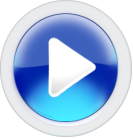 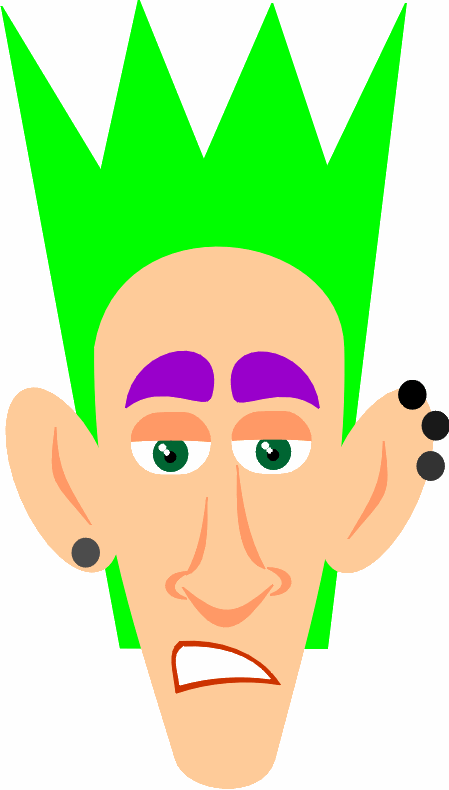 Gwyliwch y fideo gyda’ch athro a thrafod beth welsoch chi.https://www.youtube.com/watch?v=_SsccRkLLzUBarn pwy sy’n fwyaf pwysig yn eich bywyd? Beth mae pobl yn ei feddwl amdanaf i?Pa mor ofalus ydych chi wrth bostio gwybodaeth ar y Rhyngrwyd a gwefannau rhwydweithio cymdeithasol?Gadewch i ni newid cyfeiriad!Dadl ddau funud – Mae cathod yn well anifeiliaid anwes na chŵn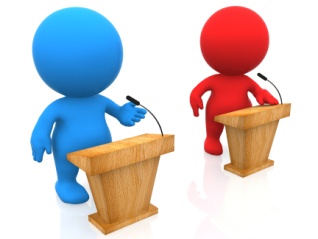 Meddyliwch yn ofalus am 1 munud am y prif bwynt/iau rydych chi am eu gwneud.  Ymunwch â’r ddadl.  Rhaid i chi godi’ch llaw cyn siarad.CwestiwnTeipiwch eich ateb ymaYdych chi’n meddwl bod y dyn hwn yn enwog?Pam mae’r dyn yn caniatáu iddo gael ei ffilmio?Oes gennych chi farn am y tyllu cosmetig yn ei wyneb?Pa fath o swydd sydd ganddo yn eich barn chi?Nawr gwyliwch weddill y fideoNawr gwyliwch weddill y fideoOedd eich barn amdano wedi newid ar ôl gweld gweddill y fideo. Eglurwch eich ateb.Sut rydyn ni’n penderfynu ynghylch pobl, hyd yn oed cyn dod i’w hadnabod yn iawn?Pwy yw’r person hwn?Pam rydych chi’n meddwl bod ei farn yn bwysig?Person 1Person 2Person 3Ticiwch yr un sy’n wir amdanoch chi!Ddim yn ofalus i gwblYchydig bach yn ofalusYn ofalusYn eithaf gofalusYn ofalus iawnFyddaf i byth yn postio pethau amdanaf i ar y Rhyngrwyd